Зарегистрировано в Минюсте России 19 марта 2013 г. N 27761МИНИСТЕРСТВО ЗДРАВООХРАНЕНИЯ РОССИЙСКОЙ ФЕДЕРАЦИИПРИКАЗот 9 ноября 2012 г. N 790нОБ УТВЕРЖДЕНИИ СТАНДАРТАСПЕЦИАЛИЗИРОВАННОЙ МЕДИЦИНСКОЙ ПОМОЩИ ДЕТЯМПРИ МУКОПОЛИСАХАРИДОЗАХ III, IV И VII ТИПОВВ соответствии со статьей 37 Федерального закона от 21 ноября 2011 г. N 323-ФЗ "Об основах охраны здоровья граждан в Российской Федерации" (Собрание законодательства Российской Федерации, 2011, N 48, ст. 6724; 2012, N 26, ст. 3442, 3446) приказываю:Утвердить стандарт специализированной медицинской помощи детям при мукополисахаридозах III, IV и VII типов согласно приложению.МинистрВ.И.СКВОРЦОВАПриложениек приказу Министерства здравоохраненияРоссийской Федерацииот 9 ноября 2012 г. N 790нСТАНДАРТСПЕЦИАЛИЗИРОВАННОЙ МЕДИЦИНСКОЙ ПОМОЩИ ДЕТЯМПРИ МУКОПОЛИСАХАРИДОЗАХ III, IV И VII ТИПОВКатегория возрастная: детиПол: любойФаза: любаяСтадия: любаяОсложнения: без осложненийВид медицинской помощи: специализированная медицинская помощьУсловия оказания медицинской помощи: стационарноФорма оказания медицинской помощи: плановаяСредние сроки лечения (количество дней): 28Код по МКБ X <*>Нозологические единицыE76.2 Другие мукополисахаридозы1. Медицинские мероприятия для диагностики заболевания, состояния--------------------------------<1> Вероятность предоставления медицинских услуг или назначения лекарственных препаратов для медицинского применения (медицинских изделий), включенных в стандарт медицинской помощи, которая может принимать значения от 0 до 1, где 1 означает, что данное мероприятие проводится 100% пациентов, соответствующих данной модели, а цифры менее 1 - указанному в стандарте медицинской помощи проценту пациентов, имеющих соответствующие медицинские показания.2. Медицинские услуги для лечения заболевания, состояния и контроля за лечением3. Перечень лекарственных препаратов для медицинского применения, зарегистрированных на территории Российской Федерации, с указанием средних суточных и курсовых доз4. Виды лечебного питания, включая специализированные продукты лечебного питания--------------------------------<*> Международная статистическая классификация болезней и проблем, связанных со здоровьем, X пересмотра.<**> Международное непатентованное или химическое наименование лекарственного препарата, а в случаях их отсутствия - торговое наименование лекарственного препарата.<***> Средняя суточная доза.<****> Средняя курсовая доза.Примечания:1. Лекарственные препараты для медицинского применения, зарегистрированные на территории Российской Федерации, назначаются в соответствии с инструкцией по применению лекарственного препарата для медицинского применения и фармакотерапевтической группой по анатомо-терапевтическо-химической классификации, рекомендованной Всемирной организацией здравоохранения, а также с учетом способа введения и применения лекарственного препарата. При назначении лекарственных препаратов для медицинского применения детям доза определяется с учетом массы тела, возраста в соответствии с инструкцией по применению лекарственного препарата для медицинского применения.2. Назначение и применение лекарственных препаратов для медицинского применения, медицинских изделий и специализированных продуктов лечебного питания, не входящих в стандарт медицинской помощи, допускаются в случае наличия медицинских показаний (индивидуальной непереносимости, по жизненным показаниям) по решению врачебной комиссии (часть 5 статьи 37 Федерального закона от 21 ноября 2011 г. N 323-ФЗ "Об основах охраны здоровья граждан в Российской Федерации" (Собрание законодательства Российской Федерации, 2011, N 48, ст. 6724; 2012, N 26, ст. 3442, 3446)).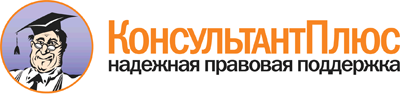  Приказ Минздрава России от 09.11.2012 N 790н
"Об утверждении стандарта специализированной медицинской помощи детям при мукополисахаридозах III, IV и VII типов"
(Зарегистрировано в Минюсте России 19.03.2013 N 27761) Документ предоставлен КонсультантПлюс

www.consultant.ru 

Дата сохранения: 21.07.2017 
 Прием (осмотр, консультация) врача-специалиста                           Прием (осмотр, консультация) врача-специалиста                           Прием (осмотр, консультация) врача-специалиста                           Прием (осмотр, консультация) врача-специалиста                               Код     медицинской    услуги        Наименование        медицинской услуги        Усредненный      показатель частоты   предоставления <1> Усредненный    показатель    кратности     применения  A13.29.001  Психопатологическое    обследование           1                    1             B01.004.001 Прием (осмотр,         консультация) врача-   гастроэнтеролога       первичный              1                    1             B01.006.001 Прием (осмотр,         консультация) врача-   генетика первичный     1                    1             B01.015.003 Прием (осмотр,         консультация) врача -  детского кардиолога    первичный              1                    1             B01.023.001 Прием (осмотр,         консультация) врача-   невролога первичный    1                    1             B01.029.001 Прием (осмотр,         консультация) врача-   офтальмолога первичный 0,5                  1             B01.031.001 Прием (осмотр,         консультация) врача-   педиатра первичный     1                    1             B01.035.003 Прием (осмотр,         консультация) врача-   психиатра детского     первичный              0,5                  1             B01.046.001 Прием (осмотр,         консультация) врача-   сурдолога-             оториноларинголога     первичный              0,4                  1             B01.050.001 Прием (осмотр,         консультация) врача-   травматолога-ортопеда  первичный              1                    1             B01.058.003 Прием (осмотр,         консультация) врача -  детского эндокринолога первичный              0,5                  1             Лабораторные методы исследования                                         Лабораторные методы исследования                                         Лабораторные методы исследования                                         Лабораторные методы исследования                                             Код     медицинской    услуги    Наименование медицинской           услуги             Усредненный      показатель         частоты      предоставления    Усредненный    показатель      кратности     применения   A09.05.007  Исследование уровня       железа сыворотки крови    1                1              A09.05.012  Исследование уровня       общего глобулина в крови  1                1              A09.05.013  Определение               альбумин/глобулинового    соотношения в крови       1                1              A09.05.024  Исследование уровня общих липидов в крови           1                1              A09.05.025  Исследование уровня       триглицеридов в крови     1                1              A09.05.032  Исследование уровня       общего кальция в крови    1                1              A09.05.033  Исследование уровня       неорганического фосфора в крови                     1                1              A09.05.037  Исследование концентрации водородных ионов (pH)     крови                     1                1              A09.05.043  Исследование уровня       креатинкиназы в крови     1                1              A09.05.206  Исследование уровня       ионизированного кальция в крови                     1                1              A09.28.006  Исследование уровня       креатинина в моче (проба  Реберга)                  1                1              A09.28.012  Исследование уровня       кальция в моче            1                1              A09.28.017  Определение концентрации  водородных ионов (pH)     мочи                      1                1              A09.28.017  Определение концентрации  водородных ионов (pH)     мочи                      1                1              A09.28.026  Исследование уровня       фосфора в моче            1                1              A12.05.056  Идентификация генов       0,5              1              A12.28.002  Исследование функции      нефронов (клиренс)        1                1              B03.016.003 Общий (клинический)       анализ крови развернутый  1                1              B03.016.004 Анализ крови              биохимический             общетерапевтический       1                1              B03.016.006 Анализ мочи общий         1                1              Инструментальные методы исследования                                     Инструментальные методы исследования                                     Инструментальные методы исследования                                     Инструментальные методы исследования                                           Код        медицинской      услуги     Наименование медицинской          услуги            Усредненный      показатель       частоты      предоставления  Усредненный    показатель    кратности     применения  A03.26.001     Биомикроскопия глаза     1               1             A04.10.002     Эхокардиография          1               1             A05.02.001     Электромиография         игольчатами электродами  (одна мышца)             0,1             1             A05.10.003     Проведение холтеровского исследования             0,5             1             A05.10.006     Регистрация              электрокардиограммы      1               1             A05.10.008     Холтеровское             мониторирование          артериального давления   0,5             1             A05.23.001     Электроэнцефалография    0,5             1             A05.23.001.001 Электроэнцефалография с  нагрузочными пробами     0,5             1             A05.23.001.002 Электроэнцефалография с  видеомониторингом        0,1             1             A05.23.009     Магнитно-резонансная     томография головного     мозга                    0,4             1             A05.26.002     Регистрация зрительных   вызванных потенциалов    коры головного мозга     0,5             1             A06.03.002     Компьютерная томография  головы                   0,1             1             A06.03.032     Рентгенография кисти     руки                     1               1             A06.03.046     Рентгенография большой   берцовой и малой         берцовой костей          0,1             1             A06.30.002.001 Описание и интерпретация компьютерных томограмм   0,05            1             A06.30.002.002 Описание и интерпретация магнитно-резонансных     томограмм                0,05            1             A12.22.005     Проведение               глюкозотолерантного      теста                    0,1             1             A12.25.001     Тональная аудиометрия    0,3             1             B03.052.001    Комплексное              ультразвуковое           исследование внутренних  органов                  1               1             Прием (осмотр, консультация) и наблюдение врача-специалиста              Прием (осмотр, консультация) и наблюдение врача-специалиста              Прием (осмотр, консультация) и наблюдение врача-специалиста              Прием (осмотр, консультация) и наблюдение врача-специалиста                  Код     медицинской    услуги    Наименование медицинской            услуги              Усредненный      показатель         частоты      предоставления   Усредненный    показатель    кратности     применения  B01.004.002 Прием (осмотр,             консультация) врача-       гастроэнтеролога повторный 0,2              1             B01.006.002 Прием (осмотр,             консультация) врача-       генетика повторный         1                1             B01.015.004 Прием (осмотр,             консультация) врача -      детского кардиолога        повторный                  0,5              1             B01.023.002 Прием (осмотр,             консультация) врача-       невролога повторный        0,4              1             B01.031.005 Ежедневный осмотр врачом-  педиатром с наблюдением и  уходом среднего и младшего медицинского персонала в   отделении стационара       1                27            B01.035.004 Прием (осмотр,             консультация) врача-       психиатра детского         повторный                  0,2              1             B01.046.002 Прием (осмотр,             консультация) врача-       сурдолога-                 оториноларинголога         повторный                  0,4              1             B01.054.001 Осмотр (консультация)      врача-физиотерапевта       1                1             Лабораторные методы исследования                                         Лабораторные методы исследования                                         Лабораторные методы исследования                                         Лабораторные методы исследования                                               Код        медицинской      услуги     Наименование медицинской         услуги            Усредненный      показатель         частоты      предоставления   Усредненный    показатель    кратности     применения  A09.05.007     Исследование уровня     железа сыворотки крови  0,5              1             A09.05.012     Исследование уровня     общего глобулина в крови1                1             A09.05.013     Определение             альбумин/глобулинового  соотношения в крови     1                1             A09.05.018     Исследование уровня     мочевой кислоты в крови 0,5              1             A09.05.024     Исследование уровня     общих липидов в крови   0,5              1             A09.05.025     Исследование уровня     триглицеридов в крови   0,5              1             A09.05.032     Исследование уровня     общего кальция в крови  0,5              1             A09.05.033     Исследование уровня     неорганического фосфора в крови                 0,5              1             A09.05.037     Исследование            концентрации водородных ионов (pH) крови        0,1              1             A09.05.039     Исследование уровня     лактатдегидрогеназы в   крови                   1                1             A09.05.043     Исследование уровня     креатинкиназы в крови   0,5              1             A09.05.044.001 Исследование уровня     гамма-                  глютамилтранспетидазы   крови                   1                1             A09.05.206     Исследование уровня     ионизированного кальция в крови                 0,5              1             A09.28.006     Исследование уровня     креатинина в моче (пробаРеберга)                1                1             A09.28.012     Исследование уровня     кальция в моче          0,5              1             A09.28.017     Определение концентрацииводородных ионов (pH)   мочи                    0,5              1             B03.016.003    Общий (клинический)     анализ крови развернутый1                2             B03.016.004    Анализ крови            биохимический           общетерапевтический     1                1             B03.016.006    Анализ мочи общий       1                2             Инструментальные методы исследования                                     Инструментальные методы исследования                                     Инструментальные методы исследования                                     Инструментальные методы исследования                                         Код     медицинской    услуги    Наименование медицинской           услуги             Усредненный      показатель         частоты      предоставления    Усредненный    показатель      кратности     применения   A04.10.002  Эхокардиография           0,2              1              A05.10.003  Проведение холтеровского  исследования              0,3              1              A05.23.001  Электроэнцефалография     0,3              1              B03.052.001 Комплексное               ультразвуковое            исследование внутренних   органов                   1                1              Немедикаментозные методы профилактики, лечения и медицинской реабилитацииНемедикаментозные методы профилактики, лечения и медицинской реабилитацииНемедикаментозные методы профилактики, лечения и медицинской реабилитацииНемедикаментозные методы профилактики, лечения и медицинской реабилитации     Код       медицинской      услуги         Наименование       медицинской услуги     Усредненный    показатель частоты  предоставления    Усредненный      показатель      кратности       применения   A13.29.003    Психологическая       адаптация             1                 1               A17.01.002.03 Лазеропунктура        0,6               7               A17.03.001    Электрофорез          лекарственных         препаратов при        костной патологии     0,5               10              A20.03.002    Воздействие парафином при заболеваниях      костной системы       0,8               10               Код     Анатомо-    терапевтическо-    химическая    классификация   Наименование лекарственногопрепарата <**> Усредненный    показатель     частоты    предоставления Единицы измерения  ССД   <***>   СКД   <****>A16AAАминокислоты и  их производные  0,7           Левокарнитин  мг       900     25200    B06ABПрочие          гематологическиесредства        0,2           Актовегин     мг       400     11200    C01CXДругие          кардиотоническиесредства        0,1           Цитохром C    мг       40      400      N03AFПроизводные     карбоксамида    0,15          Карбамазепин  мг       600     16800    Окскарбазепин мг       800     22400    N03AGПроизводные     жирных кислот   0,05          Вальпроевая   кислота       мг       1200    33600    N06BXДругие          психостимуляторыи ноотропные    препараты       0,7           Винпоцетин    мг       10      280      Никотиноил    гамма-        аминомасляная кислота       мг       50      1400     Пирацетам     мг       800     22400    N07CAПрепараты для   устранения      головокружения  0,2           Циннаризин    мг       150     4200     S01ECИнгибиторы      карбоангидразы  0,1           Ацетазоламид  мг       250     7000          Наименование вида          лечебного питания       Усредненный показатель частоты            предоставления          КоличествоОсновной вариант           стандартной диеты          1                                 28        